ANSWERS 2011 MUSICIANSHIP PAPERQ22	POSSIBLE CORRECT ANSWER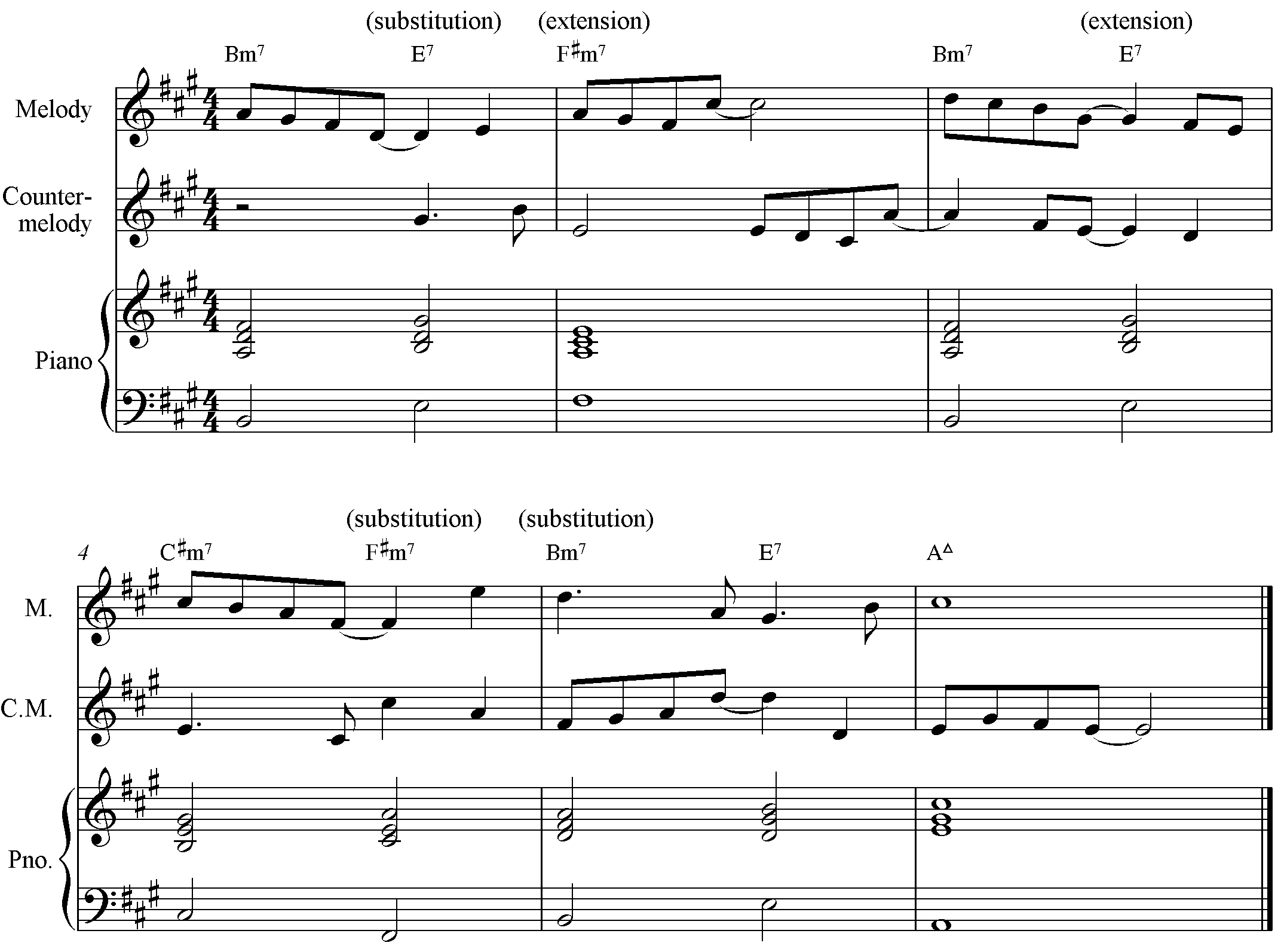 Q23	POSSIBLE CORRECT ANSWER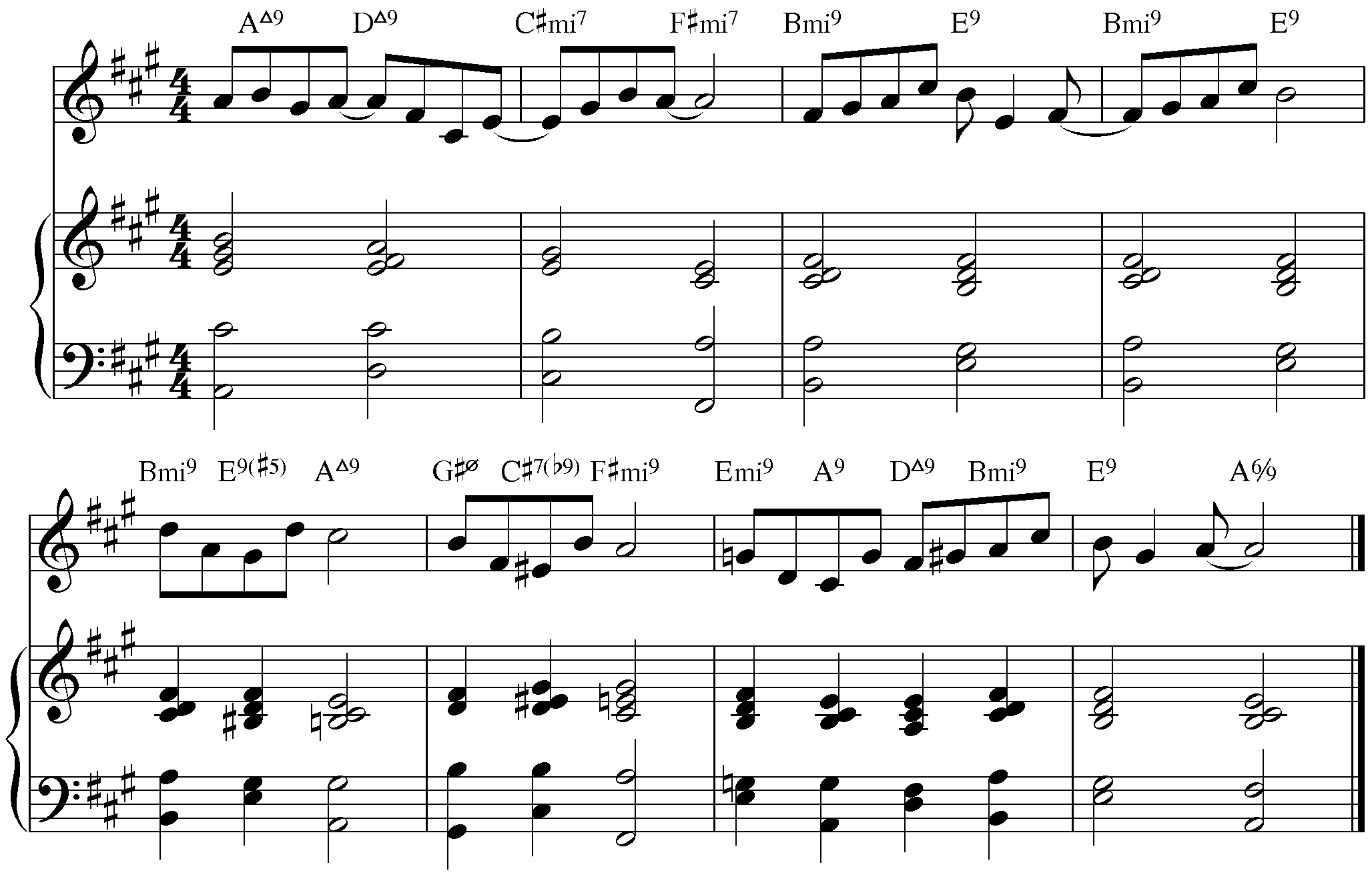 Q24 	POSSIBLE CORRECT ANSWER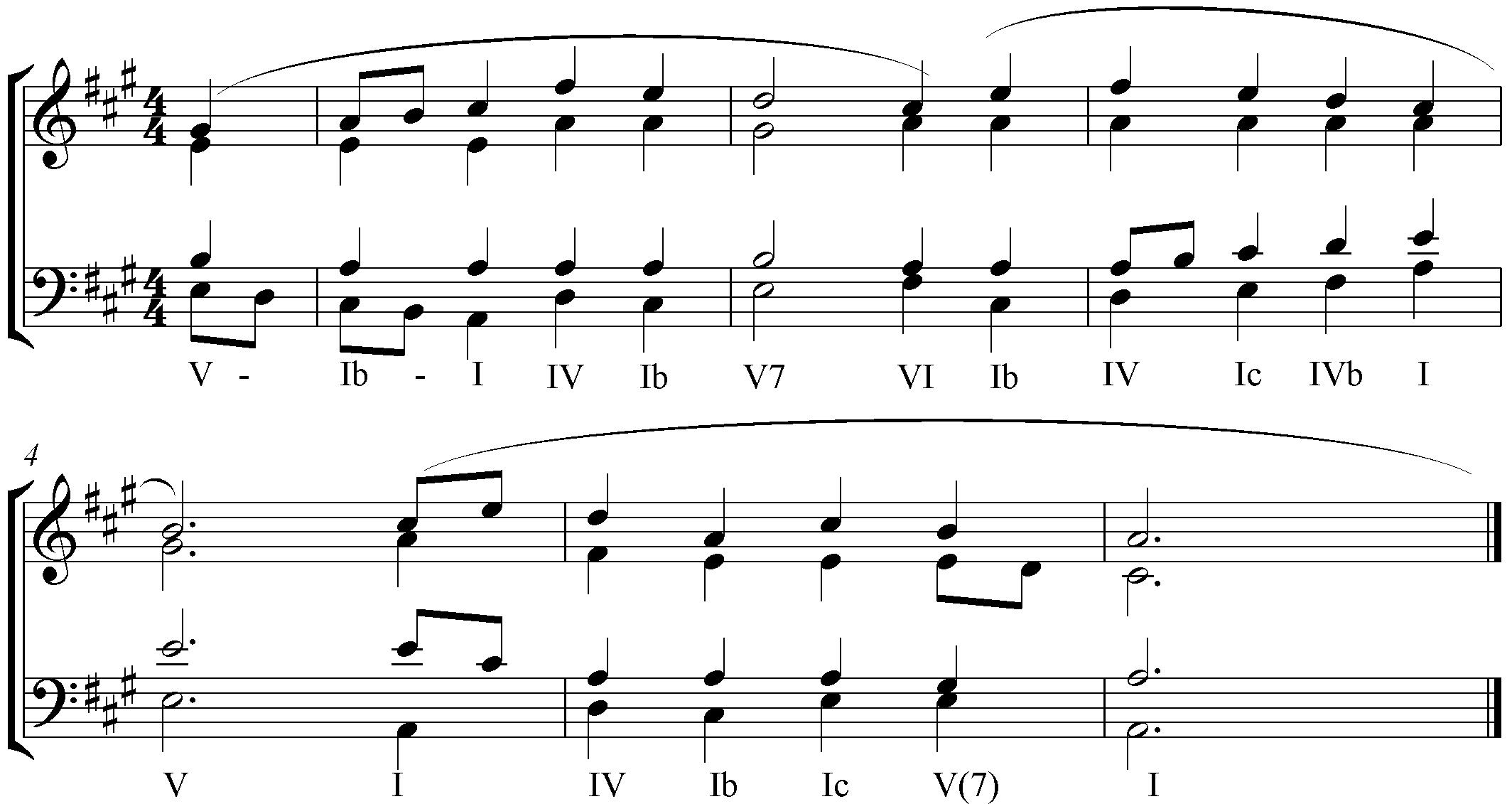 Q1aOption 4Q1bOption 2Q2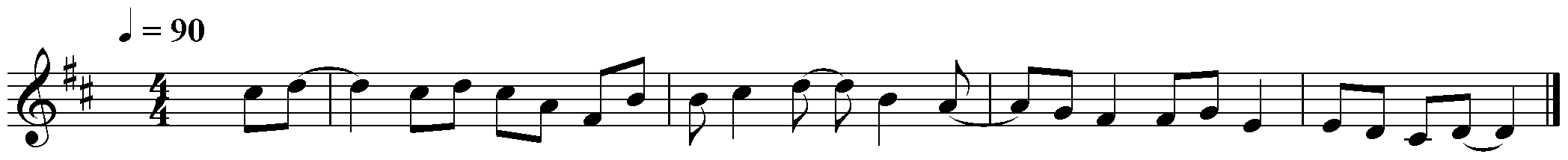 Q3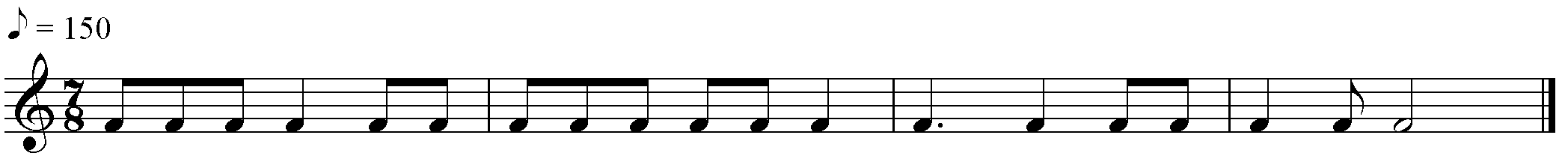 Q4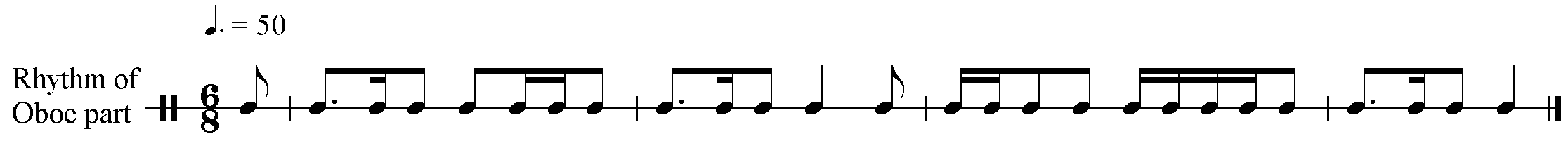 Q5aMajor 3rd Q5bMajor 7th Q6aOption 3Q6bOption 1Q7aminor 2ndQ7bPerfect 4th Q8aOption 4Q8bOption 3Q9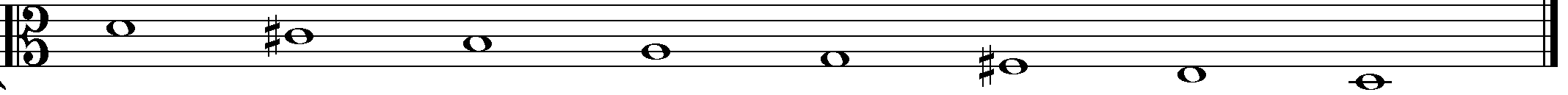 Q10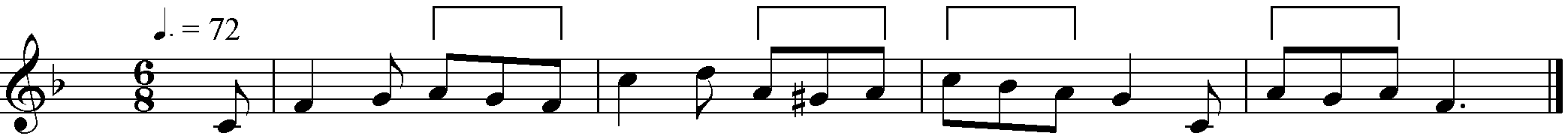 Q11aOption 1Q11bOption 3Q12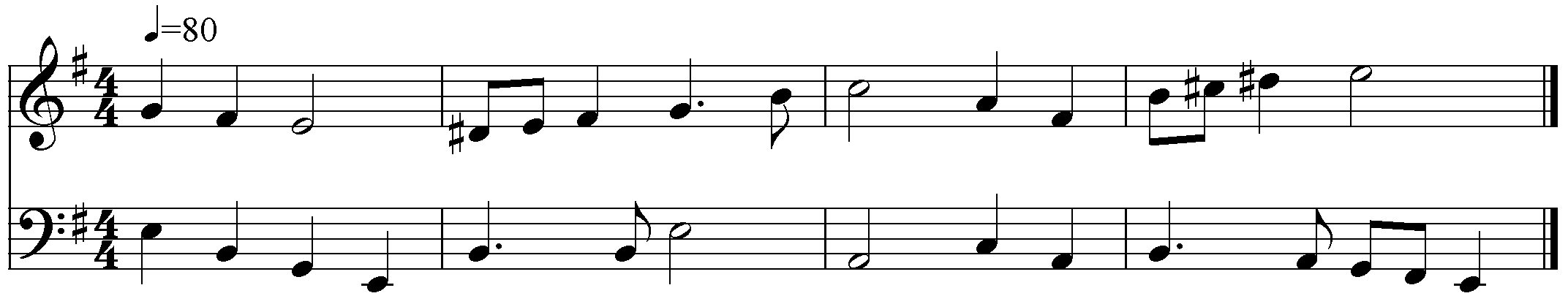 Q13aE, or I in E majorQ13bCm/G, or ic in C minorQ13cD dim, or vii in Eb majorQ14aOption 2Q14bOption 1Q15aOption 1Q15bminor 3rd Q15ciD majorQ15ciiDominant keyQ15dOption 2Q15eOption 3Q15fC minorQ15gViolaQ15hOption 2Q15jG7, or V7 in C minorQ16aD minorQ16bImperfect cadenceQ16cOption 2Q16dOption 4Q16eOption 1Q16fBbmaj7 or VImaj7 in D minorQ16gOption 3Q16hMezzo staccato – moderately short and detachedQ16jOption 1Q16kOption 2Q17aOption 3Q17bOption 1Q17cOption 3Q17diB minorQ17diiRelative minorQ17eOption 2Q17fOption 4Q17gOption 3Q17hInterrupted cadence in D majorQ17jG/D or IVc in DmajorQ18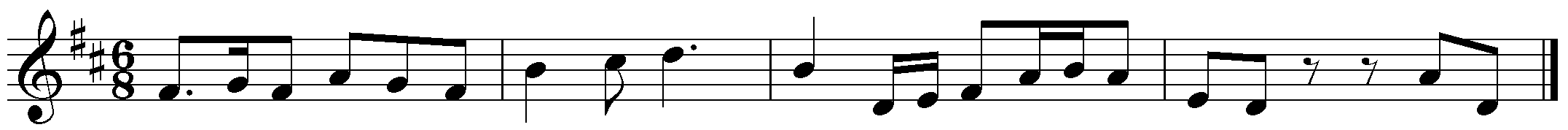 Q19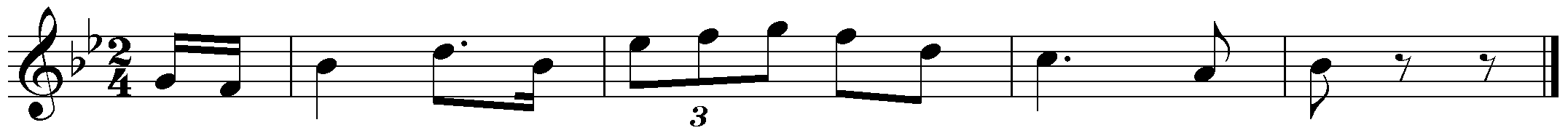 Q20a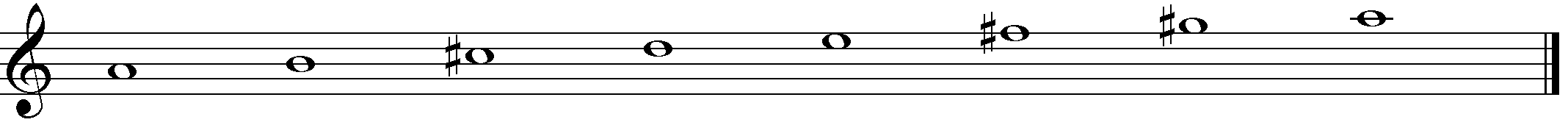 Q20b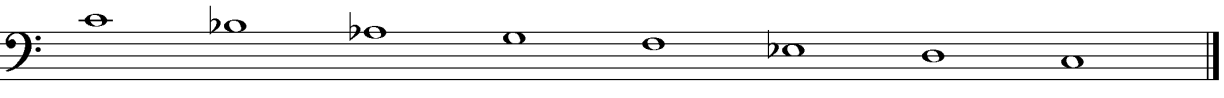 Q21aiInterrupted cadenceQ21aiiImperfect cadenceQ21aiiiPerfect cadenceQ21b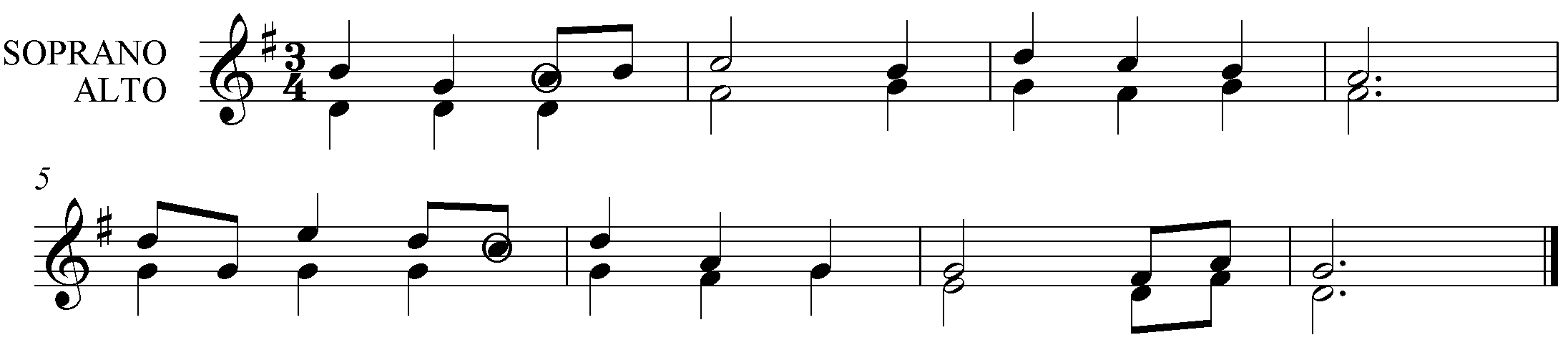 